 23.01.2023                                   с. Рязановка                                            № 03-пО перерегистрации граждан, состоящих на учете до 31 декабря 2022 года нуждающихся в улучшении жилищных условий в  администрации муниципального образования Рязановский сельсовет         На основании Федерального закона от 06.10.2003 года №131-ФЗ «Об общих принципах организации местного самоуправления в Российской Федерации», ст.52 Жилищного Кодекса Российской Федерации, Законом Законодательного Собрания Оренбургской области от 9 ноября 2005 г. N 2733 «О порядке ведения органами местного самоуправления учетаграждан в качестве нуждающихся в жилых помещениях, предоставляемых по договорам социального найма».ПОСТАНОВЛЯЮ:1. Провести перерегистрацию граждан, состоящих на учете до 31 декабря 2022 года нуждающихся в улучшении жилищных условий в  администрации муниципального образования Рязановский сельсовет. Срок перерегистрации: с 10.01.2023 года по  01.04.2023 года.2. Прием документов от граждан для перерегистрации осуществлять  согласно приложению №1.3. Формировать уточненные списки граждан, принятых на учет, по дате постановки на  учет.4. Обнародовать настоящее постановление на официальном сайте   администрации муниципального образования Рязановский сельсовет в информационно-телекоммуникационной сети «Интернет», на информационном стенде  в  администрации  муниципального образования Рязановский сельсовет  Асекеевского района Оренбургской области.5. Ответственным за проведение перерегистрации граждан, состоящих на учете нуждающихся в улучшении жилищных условий в стенде  в  администрации  муниципального образования Рязановский сельсовет  Асекеевского района Оренбургской области назначить специалиста администрации  Кулясову О.В.6. Контроль за исполнением настоящего постановления оставляю за собой.Глава  муниципального образования                                               А.В. Брусилов                                                                                     Приложение                                                                 к постановлению                                                                 администрации  муниципального                                                                 образования Рязановский сельсовет                                                                 № 03-п  от 23.01.2023ПЕРЕЧЕНЬдокументов, необходимых для перерегистрации граждан,ставших на  учет до 31 декабря 2022 годаСправка о составе семьи и пропискеВыписка из домовой книгиКопия лицевого счета либо другой документ, содержащий техническую характеристику жилого помещения (технический паспорт)Документы, удостоверяющие личность всех членов семьи, состоящих на квартирном учете (паспорта граждан РФ на лиц, старше 14 лет, свидетельства о рождении детей).Свидетельства о заключении брака, смены фамилии, имени, отчества (при необходимости).СНИЛСы на всех членов семьи, ИНН (при наличии).Документы, подтверждающие льготы (при наличии).Сведения о доходах заявителя и всех членов его семьи за 12 месяцев предшествующих месяцу подачи заявления о принятии на учет, включающие доходы по вкладам в учреждениях, банках и других кредитных учреждениях.     Документы предоставляются в копиях с одновременным предъявлением оригиналов     Дни приема: понедельник, четверг, с 9.00 до 17.00, перерыв с 13.00 до 14.00 по адресу: Оренбургская область Асекеевский район, село  Рязановка, ул.  Центральная, 7 .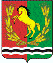 АДМИНИСТРАЦИЯМУНИЦИПАЛЬНОГО ОБРАЗОВАНИЯ РЯЗАНОВСКИЙ СЕЛЬСОВЕТ АСЕКЕЕВСКОГО РАЙОНА ОРЕНБУРГСКОЙ ОБЛАСТИП О С Т А Н О В Л Е Н И Е